資料１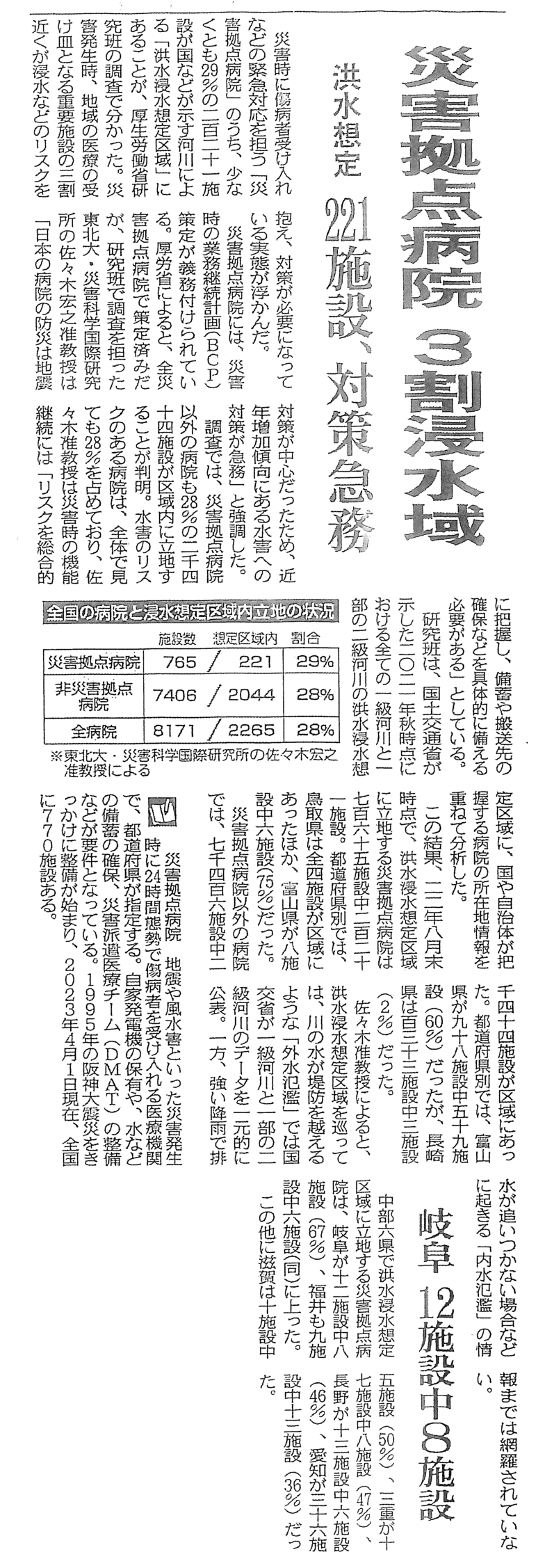 出典　　令和5年7月31日 中日新聞　朝刊1面令和5年8月17日　参議院災害対策特別委員会　国民民主党・新緑風会　嘉田由紀子